ДОЛГОСРОЧНЫЙ ПРОГНОЗ НА 2023 ГОДвозможных чрезвычайных ситуаций на территории Московской области(на основе данных ФГБУ ИЗМИРАН, ФГБУ «Центральное УГМС»,ФГБУ «ГИДРОМЕТЦЕНТР РОССИИ», информационных ресурсов Gismeteo.ru, ФБУ «Авиалесоохрана» и данным космического мониторинга)Московская область,Химки 2022 г.Анализ источников чрезвычайных ситуаций (ЧС) 
и характеристика наиболее вероятных источников ЧС в 2023 годуЗа последние 11 лет на территории Московской области произошло 85 чрезвычайных ситуаций (Рисунок 1, Таблица 1). 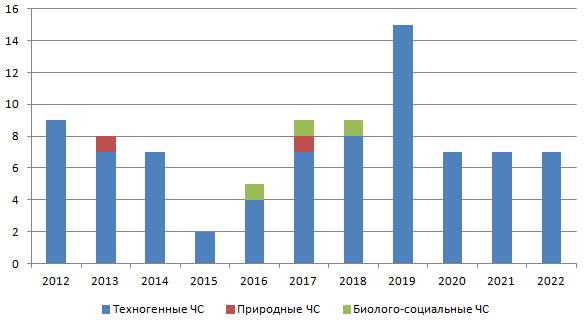 Рис. 1. Чрезвычайные ситуации, зарегистрированные в период с 2012 по 2022 годыТаблица 1. Статистика чрезвычайных ситуаций в период с 2012 по 2022годыПриродные источники ЧСНа территории Московской области за 11 лет зарегистрировано 2 ЧС природного характера. Все зарегистрированные ЧС обусловлены опасными метеорологическими явлениями.Как правило, природные ЧС характеризуются большим ущербом и большим количеством населения, попавшего в зону воздействия природных явлений.2013 год: в результате сильных продолжительных дождей, прошедших 
на территории области в августе и сентябре месяце в южных районах выпало 
171-211 мм осадков, что соответствует четырём месячным нормам. 
В центральной части области количество выпавших осадков варьировалось 
от 79 до 108 мм или 177% от месячной нормы. В связи с этим на площади более чем 30,3 га произошла гибель урожая (зерновых, картофеля, свёклы, лука, моркови, капусты, сои, горчицы, кукурузы, рапса, однолетней травы на сенаж).2017 год: из-за прохождения комплекса неблагоприятных погодных явлений, пострадало 48 человек (из них 13 детей), из них погибло 4 человека 
(в том числе 1 ребенок). Также произошло нарушение электроснабжения. Всего 
в зону отключения попало: 16 муниципальных образований, 83 населенных пункта 
с населением 28 160 человек (из них 647 детей), 8 220 домов различной этажности, 40 ОЖО, 270 ТП.В 2023 году наиболее вероятными источниками природных ЧС являются:опасные метеорологические явления (сильный туман, очень сильный ветер, сильный мороз, сильная метель, сильные гололедно-изморозевые отложения, продолжительный сильный дождь, крупный град, засуха атмосферная, засуха почвенная, заморозки, а также комплекс неблагоприятных явлений);опасные геологические явления (оползневый процесс, карстово-суффозионный процесс, овражная эрозия);опасные гидрологические явления (весеннее половодье, дождевые паводки, низкие уровни воды, речная эрозия);опасные явления в лесах (лесные пожары и другие ландшафтные пожары).Техногенные источники ЧСНаибольшее количество ЧС, зарегистрированных на территории области, приходится на техногенную сферу. За последние 11 лет количество ЧС техногенного характера – 80, что составляет 94,1% от общего количества 
(Рисунок 2).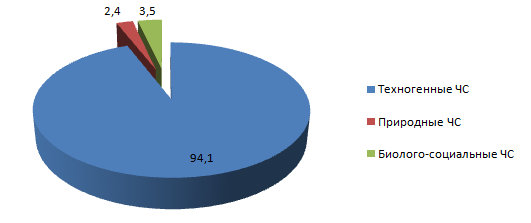 Рис. 2. Распределение общего количества ЧС, зарегистрированных на территории Московской области за последние 11 лет, по видамВ связи с высокой транспортной нагрузкой в регионе наибольшее количество ЧС приходится на объекты транспорта (Рисунок 3).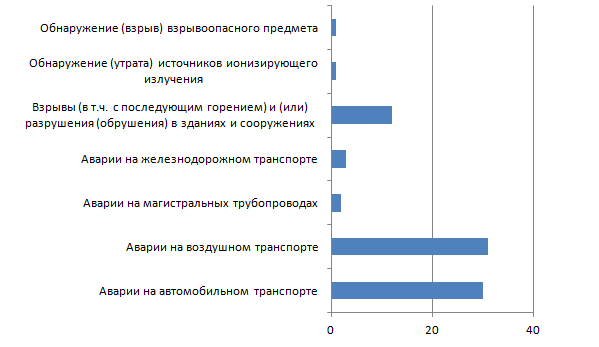 Рис. 3. Статистика техногенных ЧС за последние 11 летС учетом анализа ЧС, произошедших в период с 2012 по 2022 годы, возникновение ЧС возможно в течение всего года. Исходя из частоты (повторяемости) произошедших ЧС, наибольшее количество ЧС регистрируется 
в летние месяцы (Рисунок 4).Рис.4 Частота возникновения ЧС за последние 11 лет по месяцам годаВ 2023 году наиболее вероятными источниками техногенных ЧС являются:транспортные аварии (аварии на железнодорожном транспорте, аварии на автомобильном транспорте, аварии на водном транспорте, аварии на воздушном транспорте);взрывы (в том числе с последующим горением) и (или) разрушением (обрушением) в зданиях и сооружениях, а также обнаружение (взрыв) взрывоопасного предмета);аварии на системах жизнеобеспечения;аварии с выбросом, сбросом опасных химических веществ;аварии с разливом (выбросом) нефти, нефтепродуктов.Биологическая опасностьОбщее количество биолого-социальных ЧС за последние 11 лет составляет всего 3,5%. Данные чрезвычайные ситуации характеризуются инфекционными заболеваниями людей и животных.В 2017 году был выявлен генетический материал вируса гриппа А птиц 
и подтип Н5, а в 2016 и 2018 годах – вспышки африканской чумы свиней 
на территории личных подсобных хозяйств.В соответствии с приказом МЧС России от 05.07.2021 № 429 
«Об установлении критериев информации о чрезвычайных ситуациях природного 
и техногенного характера», отнесение события к чрезвычайной ситуации, связанной с биологической опасностью, осуществляется на основании предложений Федеральной службы по надзору в сфере защиты прав потребителей и благополучия человека, Федеральной службы по ветеринарному и фитосанитарному надзору, 
их территориальных органов и органов государственного ветеринарного надзора 
и контроля субъектов Российской Федерации в пределах компетенции.В 2023 году наиболее вероятными источниками биологической опасности являются:наличие внутренних и внешних опасных биологических факторов, способных привести к возникновению и (или) распространению заболеваний с развитием эпидемий, массовых отравлений, превышению допустимого уровня причинения вреда (с учетом его тяжести) здоровью человека;наличие внутренних и внешних опасных биологических факторов, способных привести к возникновению и (или) распространению заболеваний с развитием эпизоотии, превышению допустимого уровня причинения вреда сельскохозяйственным животным;наличие внутренних и внешних опасных биологических факторов, способных привести к возникновению и (или) распространению заболеваний с развитием эпифитотий, превышению допустимого уровня причинения вреда растениям и (или) окружающей среде.Прогноз возможного возникновения ЧС на территории субъекта Российской Федерации на 2023 год.Прогноз возможного возникновения ЧС природного характера 
на территории субъекта Российской Федерации на 2023 год.Сроки установления ледостава и среднемноголетние сроки вскрытия рек.На реках и водоемах Московской области ледяной покров сохраняется до 4-5 месяцев в году. Ледостав обычно наблюдается с середины ноября по конец декабря, а вскрытие рек — первая–вторая декада апреля. Половодье длится около 2 недель.Толщина льда в зимний период доходит до 0,8 м. Ледоход в разные годы 
от 2 до 10 дней.Весеннее половодье является фазой водного режима рек, на которую приходится основное количество годового стока. Формирование половодья происходит в условиях относительно устойчивого зимнего режима, в отдельные годы (как 2008, 2009), довольно часто прерываемого оттепелями.Потепления не приводят к значительному поверхностному стоку. Выдающиеся половодья формируются при наличии больших запасов воды в снеге 
(в 1.5-2 раза больше нормы), в условиях устойчивой холодной зимы без оттепелей, 
в результате дружного снеготаяния и большого количества осадков 
в период половодья. Подъем уровня воды происходит быстро и интенсивно. 
На р. Оке интенсивность изменения уровня достигает 175 см/сут. на подъеме 
и 150 см/сут. на спаде половодья (при средних, соответственно, 29 и 36 см/сут.). Весенний подъем уровня воды в годы высоких половодий сопровождается выходом её на пойму. Продолжительность затопления поймы в бассейне р. Оки колеблется 
от 1 до 5-15 дней. Продолжительность половодья на реках бассейна Оки - 28-55 дней. Вероятность подтоплений населенных пунктов и объектов экономики 
в результате весеннего половодья и снеготаянияКак показывают данные многолетних наблюдений, в период весеннего половодья с апреля по май, когда подъём уровней воды на водных объектах наиболее опасен, существует вероятность подтопления части территорий муниципальных образований Московской области.В 2022 году произошло 17 подтоплений (справочно: подтопление низководного моста в Волоколамском г.о.; подтопление низководного моста 
в Можайском г.о.; подтопление низководного моста в г.о. Истра; подтопление 
6 садовых некоммерческих товариществ в г.о. Воскресенск: 70 приусадебных участков в СНТ «Пенсионер», 30 приусадебных участков в СНТ «Нерское», 
30 приусадебных участков в КП «Золотая подкова», 12 приусадебных участков 
в СНТ «Автомобилист», 13 приусадебных участков в СНТ «Восточное», 
10 приусадебных участков в СНТ «Колыберево»; подтопление 20 приусадебных участков в СНТ «Сирень», Богородского г.о.; подтопление 2 садовых некоммерческих товариществ в г.о. Солнечногорск: 20 приусадебных участков 
в СНТ «Калина», 10 приусадебных участков в СНТ «Чайка»; подтопление 
4 приусадебных участков в г. Железнодорожный, г.о. Балашиха; подтопление 
10 приусадебных участков в д. Сандарово, г.о. Чехов; подтопление 10 приусадебных участков в СНТ «Локомотив», г.о. Клин; подтопление 2 садовых некоммерческих товариществ в г.о. Электросталь: 30 приусадебных участков в СНТ «Фрязево», 
5 приусадебных участков в СНТ «Любитель»; подтопление 2 садовых некоммерческих товариществ в Дмитровском г.о.: 13 приусадебных участков в СНТ «Сельмаш», 12 приусадебных участков в СНТ «Дубки-2»; подтопление 2 садовых некоммерческих товариществ в г.о. Протвино: 29 приусадебных участков в СНТ «Скала-1», 23 приусадебных участка в СНТ «Скала-3»; подтопление 6 приусадебных участков в СНТ «Озон», Сергиево-Посадского г.о.; подтопление прогулочной зоны набережной р. Клязьма, Орехово-Зуевского городского округа в районе 
ул. Мадонская, г. Орехово-Зуево; подтопление 10 участков автомобильных дорог 
в г.о. Луховицы; подтопление 1 участка автомобильной дороги в Волоколамском г.о.; подтопление 1 участка автомобильной дороги в Можайском г.о.).На территории Московской области зоны потенциального затопления в случае высоких паводков на реках находятся в пределах пойм рек Ока, Москва, Клязьма, 
а также малых рек Нары, Рузы, Ламы, Истры, Лоби, Бол. Сестры и нескольких более мелких.Половодье и паводки наиболее вероятны на территории городских округов: Богородский, Волоколамский, Воскресенск, Дмитровский, Домодедово, Истра, Кашира, Клин, Коломенский, Красногорск, Ленинский, Лосино-Петровский, Луховицы, Можайский, Мытищи, Наро-Фоминский, Одинцовский, Павловский Посад, Раменский, Рузский, Сергиево-Посадский, Серпухов, Солнечногорск, Ступино, Талдомский, Химки, Чехов и Щелково.К негативным последствиям влияния температурных изменений 
на обстановку в районах водохранилищ относится: возможное подтопление населенных пунктов, увеличение длины полыньи в нижних бьефах с ухудшением климатических условий по берегам (увеличение влажности воздуха, повторяемости туманов, ухудшение видимости), повышенное образование шуги, возможные зажорные явления на участках рек ниже полыньи, появление трещин и разводий 
на льду водохранилищ.Безопасный пропуск весеннего половодья через Москворецкие водохранилища будет определяться согласно решению Межведомственной оперативной группы по регулированию режимов работы водохранилищ ФГБУ «Канал имени Москвы». В летний период возможен риск маловодья рек в городских округах Богородский, Волоколамский, Воскресенск, Дмитровский, Домодедово, Истра, Кашира, Клин, Коломенский, Красногорск, Ленинский, Лосино-Петровский, Луховицы, Можайский, Мытищи, Наро-Фоминский, Одинцовский, Павловский Посад, Раменский, Рузский, Сергиево-Посадский, Серпухов, Солнечногорск, Ступино, Талдомский, Химки, Чехов и Щелково.В летне-осенний период подвержены затоплению и подтоплению участков, домовладений и других форм собственности на территории Московской области паводковыми водами в результате прохождения обильных дождевых осадков городские округа: Истра, Наро-Фоминский, Одинцовский, Красногорск, Можайский, Сергиево-Посадский, Рузский, Клин, Солнечногорск, Талдомский, Щелково, Чехов, Ленинский, Павловский Посад, Волоколамский, Домодедово, Мытищи, Химки, Раменский, Воскресенск, Лосино-Петровский, Дмитровский, Богородский, Серпухов, Люберцы.Прохождение весеннего паводка на территории Московской области прогнозируется в пределах среднемноголетних значений. Чрезвычайные ситуации, обусловленные прохождением весеннего половодья, не прогнозируются. Наиболее точный прогноз развития обстановки во время весеннего половодья будет возможен лишь после получения в конце зимы 2022-2023 гг. информации об оценке сформировавшихся к тому времени запасов снега и об особенностях погодных условий, ожидаемого гидрологического режима рек в весенний период.Вероятность подтоплений населенных пунктов и объектов экономики в результате дождевых, снегодождевых паводков, сильных и очень сильных осадковДля территории Московской области характерно прохождение глубоких циклонов с выпадением осадков высокой интенсивности, которые могут продолжаться в течение нескольких суток. К наиболее опасным последствиям сильного дождя по уровню возможного ущерба относятся дождевые паводки, которые приводят к затоплению больших территорий с находящимися там населенными пунктами, промышленными и сельскохозяйственными объектами, посевами различных культур. Переувлажнение почвы на склонах, связанное 
с дождями, способствует развитию и активизации оползневых процессов. 
В равнинных районах развиваются такие негативные процессы, как береговая эрозия на реках, чреватая разрушением мостов и других объектов, 
и оврагообразование.В периоды обильного выпадения осадков на территории Московской области, были зафиксированы локальные случаи подтопления территорий 
и жилых домов, в разных муниципальных образованиях, по причине недостаточной подготовки водоотводящих коммуникаций. Так в 2020 году на территории Московской области за летне-осенний период произошло два подтопления территорий в результате обильных осадков:1) В период с 28.05.2020 по 02.06.2020 в результате неблагоприятных погодных явлений, связанных с выпадением обильных дождевых осадков 
на территории Московской области произошло подтопление в 27 муниципальных образованиях (21 н.п., 83 СНТ), было подтоплено 1948 приусадебных участков, 
160 частных домов, 8 участков дорог и 3 автомобильных моста.2) С 11.00 08.07.2020 в связи с прохождением на территории Московской области грозового фронта (в период с 8 по 13 июля), сопровождающегося ливневыми дождями высокой интенсивности, поступили сообщения 
о подтоплении в 8 муниципальных образованиях (12 СНТ, 1 ДНП, 8 н.п.) 
699 дачных участков, 239 дачных домов, 29 частных жилых домов (в том числе произошёл смыв 2 ветхих частных одноэтажных деревянных домов и 1 хоз. постройки), перелив 10 участков автомобильных дорог (из них 4 с повреждением дорожного полотна) и 1 автомобильного моста. В 2022 году локальных случаев подтопления территорий 
и жилых домов, в разных муниципальных образованиях, по причине недостаточной подготовки водоотводящих коммуникаций не зафиксировано. Чрезвычайных ситуаций, обусловленных выпадением осадков высокой интенсивности, в 2023 году не прогнозируется.Отрыв прибрежных льдов с рыбаками (в т.ч. припайного льда) на реках, водохранилищах, и происшествия на водных объектах, связанные с провалами людей и техники под ледВыход на лед водоема редко может быть полностью безопасен – особенно 
в Московском регионе, где морозы часто чередуются с оттепелями, не давая сформироваться прочному ледяному покрову. Чаще всего в группу риска попадают рыбаки, которые игнорируют правила безопасности и выходят на едва образовавшийся или растаявший лед. Под лед проваливаются и те, кто привык сокращать себе путь по зимнему водоему, или играющие дети.Количество и вероятность возникновения несчастных случаев, связанных 
с выходом людей на лед, а так же провалом людей и техники под лед на водных объектах Московской области прогнозируется на уровне среднемноголетних показателей.Вероятность ЧС и происшествий, в связи с переходами огня от палов сухой растительности и природных пожаров на населенные пункты и объекты экономикиСреднестатистические сроки пожароопасного периода на территории Московской области – с апреля по ноябрь. Среднее количество очагов (без учета 2010 года) составляет порядка 250 – 300 очагов за период. Средняя площадь одного очага природного пожара составляет 0,7 га.Распределение числа пожаров по лесничествам неравномерное. Больше всего пожаров ежегодно фиксируется в Луховицком, Ногинском, Орехово-Зуевском 
и Шатурском лесничествах Московской области.Количество и площадь природных пожаров в 2023 году прогнозируются 
на среднем многолетнем уровне или выше (от 250 до 350 очагов на общей площади 200-600 га). Наличие на территории области лесных массивов, торфополей и дачных садоводческих объединений граждан, главным образом в восточных Мещерских районах области (Орехово-Зуевский г.о., Богородский г.о., г.о. Шатура, г.о. Егорьевск), обуславливает возникновение лесоторфяных пожаров. Процесс развития лесоторфяных пожаров существенно зависит от погодных условий. Начало (среднегодовое) лесоторфяных пожаров – вторая декада мая. Однако на территории Московской области есть традиционно опасные районы, пожарный сезон в которых каждый год бывает напряженным.Основные весенние пожары прогнозируются с конца апреля, преимущественно в восточных районах (г.о. Шатура, Орехово-Зуевский г.о., г.о. Егорьевск, Богородский г.о., г.о. Павловский Посад, г.о. Воскресенск), которые относятся к Шатурской зоне, характеризующейся тем, что она занимает юго-восточную часть Московской области. Основными источниками воздействия на окружающую среду является сельское хозяйство и торфоразработки. Летняя волна пожарной активности в июне-августе пройдет по всей территории Московской области (на севере – г.о. Клин, Талдомский, Дмитровский, на западе – г.о. Можайский, на юге – г.о. Серпухов, г.о. Луховицы, на востоке – г.о. Шатура, Орехово-Зуевский г.о., г.о. Егорьевск, Богородский г.о., г.о. Павловский Посад, г.о. Воскресенск).Достаточно высока вероятность развития торфяных (преимущественно Орехово-Зуевский г.о., Сергиево-Посадский г.о., г.о. Шатура) и лесоторфяных (преимущественно г.о. Павловский Посад) пожаров в Московской области в августе – сентябре, чему способствует свертывание профилактических мероприятий на объектах торфодобывающей отрасли, а также активизация посещения лесов (грибниками, охотниками, сборщиками ягод) и неконтролируемое сжигание сухой травы и бытового мусора детьми и жителями садово-огородных участков.Чрезвычайных ситуаций, обусловленных природными пожарами, 
не прогнозируется. Более достоверная оценка пожароопасности в 2023 году может быть дана 
не ранее конца апреля (с уточнением на последующие месяцы) на основании Росгидромета об основных составляющих водного баланса на завершение снеготаяния и предположительного метеорологического прогноза температурного 
и осадочного режимов.Вероятность ЧС и происшествий, в связи с опасными метеорологическими явлениямиВ течение рассматриваемого периода повсеместно на территории области возможно возникновение чрезвычайных ситуаций, обусловленных опасными метеорологическими явлениями – сильным туманом, очень сильным ветром, сильным морозом, сильной метелью, сильными гололедно-изморозевыми отложениями, продолжительным сильным дождем, комплексом неблагоприятных явлений (сочетание двух и более одновременно наблюдающихся метеорологических (гидрометеорологических) явлений, каждое из которых в отдельности по интенсивности или силе не достигает критерия опасного явления, но близко к нему, в результате которого: погиб 1 человек и более; или получили вред здоровью 
5 человек и более; или имеются разрушения зданий и сооружений; или нарушены условия жизнедеятельности 50 человек и более; или произошла гибель посевов сельскохозяйственных культур и (или) природной растительности на площади 
100 га и более).На территории Московской области существует риск возникновения сильных снегопадов. Опасность сильных снегопадов связана с негативными последствиями их воздействия на хозяйственные объекты и условия жизнедеятельности населения, что может привести к возникновению чрезвычайных ситуаций с большим экономическим ущербом и человеческими жертвами. Основной ущерб связан: 
с заносами на дорогах, затрудняющими движение различных видов транспорта; разрушением зданий и сооружений из-за повышенной снеговой нагрузки; нарушением энергоснабжения и связи вследствие обрывов линий электропередачи 
и связи. Сильные снегопады создают условия для формирования мощных весенних половодий.Значительный риск представляет вероятность образования заторов транспорта на автодорогах вследствие снежных заносов. Возникновение ЧС, связанных 
с крупными скоплениями транспорта, наиболее вероятно в районах, по территории которых проходят трассы: Ленинградское шоссе (основные места заторов от МКАД до «Шереметьево», Солнечногорска и Клина), Щелковское шоссе (основные места заторов от МКАД до Медвежьих Озер), Минское шоссе (основные места заторов: выезд из Москвы, объезд г. Одинцово).Существует опасность возникновения чрезвычайных ситуаций связанных 
с очень низкими температурами воздуха. Экстремально низкие температуры серьезно ограничивают двигательную активность людей и осложняют условия их жизнедеятельности, увеличивая риск обморожений и даже гибели. Значительно возрастают расходы на отопление. Чаще всего и в наибольшей мере от сильных морозов страдают объекты жилищно-коммунального хозяйства, что создает условия для возникновения чрезвычайных ситуаций, поскольку при авариях систем тепло- 
и водоснабжения в опасности сразу оказывается большое количество людей. Увеличивается также риск чрезвычайных ситуаций на автомобильном 
и железнодорожном транспорте. В сельском хозяйстве наибольший ущерб, вызванный переохлаждением приземного слоя воздуха, наносится посевам озимых культур. В летние месяцы существует опасность возникновения чрезвычайных ситуаций связанных с экстремально высокими температурами воздуха. Особенно опасной является ситуация, когда аномально высокие температуры сохраняются 
в течение нескольких дней и сочетаются с низкой относительной влажностью воздуха. В такие периоды увеличивается число пострадавших среди населения, количество сбоев в работе сложных производственно-технологических процессов, потери от засушливых условий в аграрном секторе (иссушение почв, гибель сельскохозяйственных культур, тепловые удары животных), а также риск пожаров.Для территории Московской области характерно прохождение глубоких циклонов с выпадением осадков высокой интенсивности, которые могут продолжаться в течение нескольких суток. К наиболее опасным последствиям сильного дождя по уровню возможного ущерба относятся дождевые паводки, которые приводят к затоплению больших территорий с находящимися там населенными пунктами, промышленными и сельскохозяйственными объектами, посевами различных культур. Переувлажнение почвы на склонах, связанное 
с дождями, способствует развитию и активизации оползневых процессов. 
В равнинных районах развиваются такие негативные процессы, как береговая эрозия на реках, чреватая разрушением мостов и других объектов, 
и оврагообразование.Выпадение интенсивных ливней обычно сопровождается сильным ветром 
и достаточно часто – грозовой деятельностью и выпадением града. Все эти процессы при совместном проявлении представляют большую опасность и могут наносить значительный ущерб. В таких случаях определить каким именно опасным природным процессом вызвана чрезвычайная ситуация бывает достаточно сложно.Чрезвычайных ситуаций, обусловленных опасными метеорологическими явлениями, не прогнозируется. Опасные геологические явленияОползневой процесс. В пределах Московской области оползни распространены на 14% площади. Они приурочены к склонам речных долин и оврагов, местам выхода на поверхность глинистых отложений различного возраста, междуречье Москвы и Оки. Активность развития оползневых процессов определяется условиями отработки месторождений.Прогнозируется средняя степень активности оползневого процесса 
на территории Московской области. Сохраняется вероятность активизации оползневого процесса на участках, расположенных в г.о. Ступино (Соколова пустынь), Раменский г.о. (Боршево), г.о. Красногорск (Дмитровское) 
и в г. Лыткарино. Карстово-суффозионные процесс. Развитие карстово-суффозионных процессов на территории Московской области ожидается в следующих городских округах: Подольск, Зарайск, Коломенский, Кашира, Серебряные Пруды 
и Раменский. Сохраняется вероятность активизации карстово-суффозионных процессов в г.о. Серпухов и г.о. Ступино. Ожидаемая степень активности карстово-суффозионного процесса – низкая. Овражная эрозия. На территории Московской области ожидается активизация процессов овражной эрозии на территории городских округов: Подольск, Ленинский, Домодедово и Воскресенск. Ожидаемая степень активности овражной эрозии – низкая. Вдоль берегов р. Ока, р. Москва наблюдается ветровая эрозия (осыпание склонов). Воздействие на земли сельскохозяйственного назначения возможно на территории Ленинского городского округа.Положение уровня грунтовых вод характерно средней многолетней глубине 
с отклонением на 10% многолетней амплитуды.Параметры биолого-социальной обстановки на территории субъекта Российской Федерации в 2023 годуЭпидемиологическая обстановкаНа начало 2023 г. (январь-февраль) прогнозируется эпидемиологический подъем заболеваемости новой коронавирусной инфекцией (2019–nCoV), ОРВИ, сезонным гриппом, который предположительно, будет затяжным и продлится 
до начала весны. Наиболее подверженными указанным заболеваниям будут возрастные группы детей дошкольного, младшего и среднего школьного возраста, 
а также лица пожилого возраста, не охваченные профилактическими прививками. 
В группу риска также входят преподаватели учебных заведений, медицинский персонал, работники торговли, транспорта, сферы услуг. ОРВИ и грипп, предположительно, составят около 70% от всей инфекционной и паразитарной заболеваемости. Эпидемиологический уровень заболеваемости прогнозируется 
на территориях с неблагополучной тенденцией снижения количества привитых, 
а также при наличии большого потока приезжих (аэропорты, ж/д вокзалы), в том числе из неблагополучных по гриппу городов и регионов.Наиболее вероятная причина возникновения чрезвычайных ситуаций биолого-социального характера – возможное возникновение вспышек острых кишечных инфекций (ОКИ) и вирусного гепатита А. Сезонный рост заболеваемости ОКИ, 
в том числе дизентерией, сальмонеллезом, а также вирусным гепатитом А следует ожидать с мая по ноябрь, наиболее вероятные причины заболеваний – микробиологическое загрязнение источников водоснабжения и нарушения санитарного законодательства при производстве, хранении и реализации пищевой продукции.Заболевания, общие для человека и животныхВ летний и осенний период, в связи с пребыванием жителей в местах отдыха (парках, лесах, загородной зоне), а также вовлечением населения 
в сельскохозяйственное производство и огородничество, возможен сезонный рост заболеваемости природно-очаговыми инфекциями – клещевым энцефалитом, боррелиозом, бешенством и геморрагической лихорадкой с почечным синдромом (ГЛПС). Причина – сохранение естественных резервуаров (переносчиков) инфекции в природной среде. После зимовки стартовая весенняя численность мелких мышевидных грызунов, прежде всего рыжей полевки – основного переносчика ГЛПС в Подмосковье, может оказаться средней, за счет зверьков, перезимовавших 
в скирдах соломы на полях и в частных подворьях, поэтому эпидемиологическая обстановка по ГЛПС может усложниться, вследствие расселения грызунов 
по полям, в лесах и населенных пунктах сельской местности. Наибольший процент заболеваний ГЛПС дадут очаги лесного и бытового типов. Укусы людей клещами будут отмечаться при посещении природных биотопов (парков, лесов и др.) с конца апреля - начала мая по сентябрь-октябрь, при среднесуточной температуре воздуха выше +10оС, сезонные пики активности клещей в мае и в августе - начале сентября, второй пик ожидается менее выраженным вследствие проведения плановых акарицидных (противоклещевых) обработок открытых территорий. Заболевания, передающиеся через укусы клещей – вирусный клещевой энцефалит и боррелиоз, наиболее вероятны с июня по октябрь и сохранятся на уровне 2022 г.Эпизоотическая обстановкаВ Московской области сохраняется эпизоотическая обстановка 
по заболеванию бешенством.Наибольшему риску выявления новых очагов бешенства животных подвержены территории следующих городских округов: Балашиха, Богородский, Волоколамский, Воскресенск, Дмитровский, Домодедово, Егорьевск, Жуковский, Кашира, Клин, Коломенский, Красногорск, Ленинский, Лотошино, Луховицы, Люберцы, Можайский, Наро-Фоминский, Одинцовский, Орехово-Зуевский, Павловский Посад, Раменский, Рузский, Серебряные Пруды, Солнечногорск, Ступино, Щелково, Электросталь.Осуществляется контроль, за мероприятиями по ликвидации 
и предотвращению распространения АЧС на территориях Московской области.Наибольшему риску выявления новых очагов африканской чумы свиней подвержены территории г.о.: Кашира, Серебряные Пруды, Сергиево-Посадский, Рузский, Волоколамский, Клин, Наро-Фоминский и ЛотошиноРиск распространения АЧС связан со следующими факторами:- отсутствием единой федеральной/межведомственной программы 
по ликвидации заболевания;- запаздывание с постановкой диагноза;- межхозяйственные, транспортные связи и практика скармливания животным пищевых отходов;- проблемы в обеспечении режима биологической защиты свиноводческих предприятий;- проблема утаивания информации о случаях заболевания/падежа животных как в ЛПХ, так и на промышленных свинокомплексах.Фитосанитарная обстановкаПо данным ФГБУ «Центральное УГМС» в третьей декаде ноября озимые зерновые и многолетние травы находились в состоянии покоя. Продолжалась вторая фаза закалки растений (накопление сахаров). Условия для закалки растений и подготовки их к зимовке были в целом удовлетворительные. Минимальная температура почвы на глубине узла кущения опускалась до -1…0°С. Опасных агрометеорологических явлений, которые могли бы вызвать повреждение растений, не наблюдалось.Таким образом, ЧС, обусловленных фитосанитарной обстановкой, 
на территории области в 2023 году не прогнозируется. Прогноз возможного возникновения ЧС техногенного характера 
на территории субъекта Российской Федерации на 2023 годНа территории Московской области в 2023 году прогнозируется 
5-10 чрезвычайных ситуаций преимущественно техногенного характера (локального и муниципального уровней).Наиболее вероятная причина возникновения техногенных чрезвычайных ситуаций – аварии на автодорогах (крупные автомобильные катастрофы), а также авиационные катастрофы. Вероятны ЧС, обусловленные взрывами (в том числе 
с последующим горением) и (или) разрушениями (обрушениями) в зданиях 
и сооружениях.Практически ежегодно в определенные периоды происходит существенный рост отдельных видов техногенных ЧС:- аварии на автомобильном транспорте – в периоды резких изменений погодных условий (понижение и повышение температуры, гололедные явления, сильные осадки, туманы);- аварии на воздушном транспорте – наибольшее количество ЧС характерно для летнего периода;- взрывы (в том числе с последующим горением) и (или) разрушения (обрушения) в зданиях и сооружениях – с октября по май;- аварии на системах жизнеобеспечения населения – с октября по апрель;- аварии с разливом (выбросом) нефти и нефтепродуктов – с ноября по май.Вероятность ЧС, связанных с авариями на электроэнергетических 
и коммунальных системах жизнеобеспечения до межмуниципального уровня 
и связанных с авариями на электроэнергетических и коммунальных системах регионального и выше уровнейНа объектах жилищно-коммунального хозяйства прогнозируются 
0-2 чрезвычайные ситуации. Ведущими факторами аварийности в системе жилищно-коммунального хозяйства являются высокий износ инфраструктуры 
и нарушение правил эксплуатации систем и оборудования, а также воздействие опасных и неблагоприятных метеорологических явлений. Предпосылками возникновения аварий на объектах ЖКХ являются:значительное возрастание нагрузок на системы электроснабжения в холодное время года;тяжелые условия эксплуатации технологического оборудования при больших перепадах температуры;деформация грунтов при их промерзании и оттаивании;скопление большой массы снега на конструкциях.Аварийные ситуации могут возникнуть и на системах энергоснабжения (трансформаторных подстанциях, распределительных пунктах, воздушных линиях высокого и низкого напряжения) городов и населенных пунктов области в летнее время года (обрыв и перехлест воздушных линий электропередач, короткие замыкания, повреждение опор воздушных линий электропередач) из-за  сильного ветра, гроз, ливневых осадков и лесных пожаров, а в осеннее и зимнее время года из-за сильного ветра, ледяных дождей, падения деревьев на линии электропередач. Особое внимание следует уделить на городские округа: Волоколамский, Наро-Фоминский, Шаховская, Лотошино, Клин, Чехов, Щелково и Долгопрудный.Вероятность ЧС и происшествий, связанных с обрушениями элементов конструкций зданий, сооружений и транспортных коммуникацийМаксимальное количество техногенных чрезвычайных ситуаций в 2023 г. 
(от 1 до 5) будет обусловлено взрывами (в том числе с последующим горением) 
и (или) разрушениями (обрушениями) в зданиях и сооружениях. Основной причиной взрывов является нарушение требований правил безопасности при эксплуатации газовых приборов, хранение легковоспламеняющихся жидкостей и взрывчатых веществ. Особое внимание следует обратить на следующие городские округа Московской области: Богородский, Мытищи, Орехово-Зуевский, Сергиево-Посадский, Серпухов, Ступино, Химки.Разрушения (обрушения) в зданиях, сооружениях и транспортных коммуникациях могут быть вызваны ошибками, допущенными при проектировании, отступлениями от проекта при проведении строительных работ, нарушениями правил монтажа сооружений, использованием недоброкачественных строительных материалов, а также вследствие возникновения избыточной снеговой нагрузки. Одной из причин обрушения (разрушения) зданий и сооружений часто является несогласованная перепланировка без учета особенностей строительной конструкции дома. Вероятность возникновения ЧС и происшествий, связанных с затруднением движения на автодорогах в зимний и весенне-летний период Сохраняется высокая вероятность возникновения чрезвычайных ситуаций 
в результате аварий на автомобильном транспорте. Предпосылки - низкая квалификация водителей автотранспорта (более 80% дорожно-транспортных происшествий), воздействие неблагоприятных метеорологических явлений, рост объемов перевозок пассажиров и грузов автомобильным транспортом.В 2023 году прогнозируется 1 - 3 чрезвычайных ситуаций, связанных 
с автомобильным транспортом, в том числе при перевозке опасных грузов.Наибольшее количество дорожно-транспортных происшествий ожидается 
в период с мая по октябрь, что связано с сезонным увеличением числа транспортных средств, используемых физическими лицами. Причинами возникновения ЧС являются:- несоблюдение Правил дорожного движения водителями транспортных средств (несоблюдение скоростного режима, выезд на полосу встречного движения, несоблюдение очередности проезда, нарушение правил проезда пешеходных переходов, нарушение правил проезда железнодорожных переездов, нарушение требований дорожных знаков и линий разметки);- управление транспортным средством в состоянии алкогольного (наркотического) опьянения;- управление транспортным средством без учета погодных и дорожных условий;- низкая квалификация водителей грузового и пассажирского автотранспорта;- неудовлетворительное состояние улично-дорожной сети.В зимние месяцы будет возрастать степень тяжести последствий аварий (опрокидывание, вылет автотранспорта в кювет, столкновение двух и более автомобилей), предпосылки – комплекс неблагоприятных погодных явлений (резкие изменения погоды, туманы, сильные снегопады, метели, гололед).Возникновение ДТП наиболее вероятно на федеральных трассах: А-103 Щелковское шоссе: г.о. Балашиха (с 24 по 25 км), г.о. Щелково (27 км); А-104 «Москва-Дмитров-Дубна»: г.о. Мытищи (24 км, 39 км), Дмитровский г.о. (47 км, 
с 55 по 56 км); А-105 «Подъезд к аэропорту Домодедово»: Ленинский г.о. (22 км, 27 км), г.о. Домодедово (с 37 по 38 км, 43 км, с 180 по 181 км, с 189 по 190 км); 
А-107 «Можайско-Волоколамского» направления: Одинцовский г.о. (с 16 по 17 км); А-107 «Калужско-Киевского» направления: Наро-Фоминский г.о. (19 км); 
А-107 «Московское малое кольцо»: г.о. Подольск (с 200 по 201 км), г.о. Воскресенск (с 259 по 260 км), г.о. Бронницы (с 154 по 155 км), г.о. Электросталь 
(с 93 по 94 км, 109 км, 120 км); Раменский г.о. (161 км, с 167 по 168 км); 
А-108 МКБ: Дмитровский г.о. (2 км, с 35 по 36 км), Орехово-Зуевский г.о. 
(с 192 по 193 км, 195 км, 216 км, с 230 по 231 км), г.о. Истра (513 км), г.о. Кашира (319 км); М-1 «Беларусь»: г.о. Одинцовский г.о. (с 19 по 21 км, с 27по 28 км, 
с 42 по 43 км, с 50 по 51 км, с 71 по 72 км), Рузский г.о. (с 85 по 86 км); 
М-2 «Крым»: Ленинский г.о. (с 25 по 26 км), г.о. Подольск (с 28 по 36 км, с 38 по 40 км), г.о. Чехов (с 58 по 59 км), г.о. Серпухов (с 87 км по 88 км); М-3 «Украина»: Наро-Фоминский г.о. (с 49 по 52 км, 71 км); М-4 «Дон»: г.о. Домодедово (с 32  по 35 км, 45 км), М-5  «Урал»: г.о. Люберцы (с 21 по 22 км); М-7  «Волга»: г.о. Балашиха (21 км, 28 км), г.о. Луховицы , (32 км, с 38 по 39 км, с 43 по 45 км, 59 км), г.о. Павловский Посад (75 км); М-8 «Холмогоры»: г.о. Мытищи (с 17 по 21 км), Пушкинский г.о. (с 26  по 30 км), Сергиево-Посадский г.о. (59 км); М-9 «Балтия»: г.о. Истра (с 37 по 38 км, с 46 по 47 км), г.о. Красногорск (с 21 по 24 км, с 31 по 32 км); М-10 «Россия»: г.о. Солнечногорск (34 км, с 38 по 39 км, 48 км, 65 км), г.о. Клин (70 км, с 73 по 74 км, 81 км, 83 км); а/д Р-22 «Каспий»: г.о. Кашира (129 км).Вероятность возникновения ЧС ситуаций, связанных с авариями 
на железнодорожном транспорте в зимний период 2022-2023 гг.Не исключается вероятность возникновения чрезвычайной ситуации 
в результате аварии на железнодорожном транспорте, на котором ежедневно перевозятся сотни тонн нефтепродуктов, технических газов, взрывчатых, химически опасных веществ, а также отходов производства. Причинами возникновения чрезвычайных ситуаций могут быть нарушения технологии ремонта 
и обслуживания технических средств на железной дороге и возможные столкновения пассажирских, грузовых, маневровых поездов 
с автотранспортом на железнодорожных переездах, вызванные ошибками диспетчеров, халатностью и невнимательностью машинистов и водителей.Все участки железной дороги электрифицированы. Разветвленная железнодорожная сеть области имеет 12 главных радиальных двух путных направлений (11 – Московской и 1 - Октябрьской ж/д), оборудованных автоблокировкой с электрической централизацией стрелок на станциях. Московская железная дорога, включает в себя 11 направлений: - Горьковское, Казанское, Киевское, Курское, Павелецкое, Рязанское, Рижское, Савеловское, Смоленское, Ленинградское и Ярославское.Прогнозируется возникновение аварий на ж/д транспорте в первую очередь 
в Можайском г.о., Одинцовском г.о., (Белорусское направление РЖД), г.о. Красногорск, г.о. Истра, Волоколамский г.о. (Рижское направление РЖД), г.о. Солнечногорск, г.о. Клин (Ленинградское направление РЖД), г.о. Подольск, г.о. Чехов, (Курское направление РЖД), г.о. Люберцы, Раменский г.о., г.о. Луховицы (Казанское направление РЖД), Наро-Фоминский г.о. (Киевское направление РЖД), г.о. Ступино, г.о. Кашира (Павелецкое направление РЖД), Дмитровский г.о. (Савеловского направления РЖД), г.о. Мытищи, Сергиево-Посадский г.о., г.о. Щелково (Ярославского направления РЖД), г.о. Воскресенск (Рязанского направления РЖД) (причина - загруженность ж/д транспорта на данных участках железнодорожных путей сообщения).В 2023 году возможно возникновение от 0 до 1 аварии.Вероятность возникновения ЧС ситуаций, связанных с авариями 
на авиационном транспорте В Московской области — три крупных пассажирских аэропорта, имеющих статус международных — Шереметьево (с четырьмя терминалами), Домодедово 
и Жуковский. Крупнейший военный аэродром — Чкаловский близ города Щёлково, кроме военных способен принимать и гражданские рейсы (имеется полная инфраструктура). Через аэропорты Московского узла осуществляется более 73 % пассажирских и свыше 23 % грузовых авиаперевозок Российской Федерации.Основные причины аварийности на воздушном транспорте – моральное 
и физическое старение парка воздушных судов, ухудшение качества технического обслуживания и ремонта авиационной техники, снижение требований к безопасности полетов, ошибки пилотирования воздушных судов.Прогнозируется возникновение авиационных происшествий и аварий 
на воздушных судах на территории области:Международный аэропорт Шереметьево им. А.С. Пушкина 
(АО «Международный аэропорт Шереметьево») — один из крупнейших российских аэропортов по количеству регулярных международных перевозок. Местонахождение: г. Химки. Международный аэропорт Домодедово им. М.В. Ломоносова – 
(ООО «Международный аэропорт «Домодедово»). Крупнейших российский аэропорт по количеству регулярных международных перевозок. Местонахождение 
г. Домодедово. Международный аэропорт «Жуковский». Местонахождение: Московская область, г. Жуковский. Аэродром «Чкаловский». Местонахождение: г.о. Щелково. Аэродром «Кубинка». Местонахождение: Одинцовский г.о.. Аэродром «Крутышки». Местонахождение: г.о. Ступино. Аэродром «Мячковские Авиационные услуги». Местонахождение: 
Раменский г.о..  Аэропорт воинской части 62632. Местонахождение: г.о. Клин.  Аэропорт «Коробчеево». Местонахождение: г.о. Коломна, населенный пункт: с. Коропчеево. Аэродром «Дракино». Местонахождение: г.о. Серпухов.  Аэродром «Волосово». Местонахождение: г.о. Чехов, дер. Волосово.  Аэродром «Алферьево». Местонахождение: Волоколамский г.о., 
дер. Алферьево.На территории Московской области находится 94 вертолетные площадки.В 2023 году возможно возникновение от 0 до 3 аварий.Вероятность возникновения ЧС ситуаций, связанных с выбросом, сбросом опасных химических веществУчитывая большое количество химически опасных объектов на территории области, сохраняется вероятность возникновения чрезвычайных ситуаций 
с аварийным выбросом (разливом) химически опасных веществ. Аварии возможны на хранилищах АХОВ и при ведении технологических процессов (источники заражения – технологические емкости и реакционные аппараты). В 2023 году возможно возникновение от 0 до 2 аварий.Вероятность возникновения ЧС, связанных с авариями на грузовых, пассажирских судах и судах рыбной промышленностиНа территории Московской области прогнозируется вероятность возникновения происшествий, связанных с нарушениями в работе судоходства 
на пассажирских, грузовых и маломерных судах (гидроциклы, водные мотоциклы, моторные лодки и т.п.). Возможно возникновение случаев посадки судов на мель, крушения судов с розливом нефтепродуктов, а также увеличение количества происшествий, связанных с гибелью людей на водных объектах Московской области. Наибольший риск возникновения аварийных ситуаций возможен 
на территории городских округов: Воскресенск, Коломна, Кашира, Серпухов, Дубна (река Волга), (причины: несоблюдение мер безопасности на воде, нарушение правил судоходства, личная неосторожность).В 2023 году прогнозируется 0-1 чрезвычайная ситуация, связанная 
с авариями на водном транспорте, в том числе с розливом нефтепродуктов.Вероятность возникновения ЧС на магистральном трубопроводном транспорте (нефте- газо- продуктопроводы)Опасность чрезвычайных ситуаций, обусловленных авариями на объектах добычи, переработки, транспортировки и хранения нефти и нефтепродуктов, определяется их износом, нарушениями правил безопасности и технологических процессов при добыче, переработке, транспортировке и хранении нефти 
и нефтепродуктов. Также причинами возникновения ЧС, могут стать несанкционированные врезки и недостаточная организация безопасности около трассовых сооружений нефтепроводов, механические повреждения нефтепроводов, коррозия или низкое качество нефтепроводов). В 2023 году возможно возникновение от 0 до 1 аварии.Рекомендации по реагированию на прогноз возникновения ЧСС целью снижения риска и смягчения последствий возможных природных чрезвычайных ситуаций в 2023 году рекомендуется: 1. Для обеспечения жизнедеятельности населения и безаварийного пропуска весеннего половодья на территории Московской области в 2023 году рекомендуется:Органам местного самоуправления муниципальных образованийразработать планы мероприятий по организации безаварийного пропуска весеннего половодья на 2023 год; совместно с собственниками и предприятиями-балансодержателями гидротехнических сооружений организовать предпаводковое обследование гидротехнических сооружений (прудов, водохранилищ, шламонакопителей, накопителей - отстойников);обеспечить выполнение мероприятий по сохранности гидротехнических 
и мостовых сооружений, находящихся в муниципальной собственности;разработать комплекс мер по лекарственному и санитарно-хозяйственному обеспечению населения в зонах бедствий, провести расчеты на создание временных медицинских пунктов в местах временного проживания населения при отселении 
из зон бедствий;перед весенним половодьем 2023 года провести санитарную очистку 
на подтопляемых территориях;обеспечить очистку подмостовых пространств и водопропускных труб 
от снега, наледи и мусора;принять меры по предотвращению загрязнения водных объектов во время весеннего половодья.Государственной компании «Российские автомобильные дороги»:подготовить перечень мостовых сооружений, у которых для пропуска паводковых вод необходимо выполнение взрывных и механических работ;установить дежурство инженерно-технических работников и бригад 
в организациях, выполняющих работы по содержанию и охране мостов, на время половодья;обеспечить сохранность мостовых сооружений, находящихся на балансе.Главному управлению региональной безопасности Московской области организовать мониторинг выполнения мероприятий по безаварийному пропуску паводковых вод на территории Московской области в 2023 году. Владельцам водопроводных систем создать месячный запас хлорсодержащих реагентов для обеззараживания питьевой воды.Ответственным, за координацию мероприятий по безаварийному пропуску весеннего половодья на территории Московской области обеспечить взаимодействие с собственниками и эксплуатирующими организациями гидротехнических сооружений по сработке водохранилищ.2. В целях предупреждения лесных и торфяных пожаров на территории Московской области в 2023 г.:Органам местного самоуправления муниципальных образований:организовать работу по устройству противопожарных барьеров, разрывов вокруг коллективных садов, лесных поселков и населенных пунктов; произвести уборку сухой травяной растительности в местах опасных для населенных пунктов и объектов экономики;рассмотреть и согласовать разработанные лесничествами с учетом лесопользователей и торфопредприятий планы тушения лесных пожаров на землях лесного фонда Московской области; утвердить план мероприятий по профилактике возникновения пожаров в лесах на землях поселений и населенных пунктов с определением исполнителей работ 
по тушению лесных и торфяных пожаров;организовать дежурство должностных лиц поселковых (сельских) администраций и объектов экономики, наделив их полномочиями по вопросам привлечения сил и средств, для ликвидации чрезвычайных ситуаций, обеспечить средствами связи, транспортом;информировать население о принятых решениях по ограничению, запрету 
на посещение гражданами лесных массивов.Главному управлению региональной безопасности Московской области организовать мониторинг выполнения мероприятий по подготовке 
к пожароопасному периоду муниципальными образованиями. Государственной компании «Российские автомобильные дороги»: обеспечить очистку полос отвода автомобильных дорог от горючих материалов.Московской железной дороге – филиалу ОАО «Российские железные дороги»:обеспечить очистку придорожных полос железной дороги от горючих материалов, устройство минерализованных полос и уход за ними;незамедлительно принимать меры по тушению загораний в полосе отвода железной дороги.Руководителям организаций, индивидуальным предпринимателям, использующим лесные участки с целью заготовки древесины, а также осуществляющим другие виды использования лесных участков:разработать и утвердить по согласованию с лесничествами планы противопожарных мероприятий, обеспечить их выполнение в установленные сроки, укомплектовать пункты противопожарного инвентаря;организовать механизированные отряды и укомплектовать их противопожарной техникой и оборудованием;создать противопожарные барьеры вокруг производственных и иных объектов;провести полную очистку лесосек, полос отвода автомобильных дорог, придорожных полос вдоль узкоколейных железных дорог и железных дорог широкой колеи от порубочных остатков и горючих материалов;в местах проведения культурно-массовых и других мероприятий иметь средства пожаротушения, а также содержать указанные средства в готовности, обеспечивающей их немедленное использование.3. С целью снижения риска и смягчения последствий, возможных биолого-социальных чрезвычайных ситуаций в 2023 году рекомендуется: Органам местного самоуправления муниципальных образований:В целях недопущения распространения новой коронавирусной инфекции 
(2019–nCoV) министерствам, ведомствам и организациям независимо от формы собственности, осуществляющих свою деятельность на территории Московской области:организовать совместно с администрациями муниципальных образований непрерывный мониторинг складывающейся обстановки на прилегающих территориях;спланировать мероприятия по обеспечению средствами защиты (маски, противочумные костюмы, очки), при развертывании ПВР организовать входной санитарный контроль;организовать межведомственное взаимодействие и обмен информацией 
по вопросам: организации общественного порядка, пропускного режима на объектах обсервации, дорожно-транспортного движения, организации санитарно-противоэпидемических, профилактических мероприятий, мероприятий применения средств диагностики, организации мониторинга обстановки, информирования населения по действиям в сложившейся обстановки – с Управлением Федеральной службы по надзору в сфере защиты прав потребителей и благополучия человека 
по Московской области, а также с органами исполнительной власти Московской области и органами местного самоуправления муниципальных образований Московской области;спланировать мероприятия особого режима въезда и выезда людей 
из населенных пунктов в случае ухудшения обстановки;силами Управления Федеральной службы по надзору в сфере защиты прав потребителей и благополучия человека по Московской области и органов местного самоуправления Московской области организовать работу в зданиях аэропортов, железнодорожных и автовокзалов зонирование помещений с целью: разведения потоков пассажиров и встречающих лиц, выделения зон для нахождения лиц прибывших из эпидемически опасных по коронавирусной инфекции стран, а также лиц с подозрением на наличие новой коронавирусной инфекции;организовать процесс закупки новых экспресс тестов средств диагностики новой коронавирусной инфекции;спланировать работу с волонтерским движением для оказания помощи 
в вопросах предотвращения распространения коронавирусной инфекции;всем работодателям, осуществляющим деятельность на территории Московской области:оказывать работникам содействие в обеспечении соблюдения режима самоизоляции на дому на установленный срок (14 дней) при возвращении из стран, где зарегистрированы случаи новой коронавирусной инфекции (2019 -nСov);при поступлении запроса Управления Федеральной службы по надзору 
в сфере защиты прав потребителей и благополучия человека по Московской области незамедлительно представлять информацию о всех контактах заболевшего новой коронавирусной инфекцией;обеспечить проведение дезинфекции помещений, где находился заболевший;обеспечить измерение температуры тела работников на рабочих местах;Министерству здравоохранения Московской области организовать работу 
по выполнению необходимых мероприятий по приведению в полную готовность медицинских организаций государственной системы здравоохранения Московской области и обеспечении необходимыми медицинскими и лекарственными препаратами;принять меры по обеспечению готовности медицинских организаций, осуществляющих оказание медицинской помощи в экстренной форме либо 
в неотложной форме больным с респираторными симптомами, отбор биологического материала для исследования на новую коронавирусную инфекцию (2019 –nCoV);проводить информирование населения о профилактике внебольничных пневмоний, а также необходимости своевременного обращения за медицинской помощью при появлении первых симптомов респираторных заболеваний;начальникам пожарно-спасательных гарнизонов во взаимодействии 
с органами местного самоуправления организовать комплекс превентивных мероприятий на территории муниципальных образований по предупреждению 
и смягчению последствий от возможных ЧС (происшествий);начальникам пожарно-спасательных гарнизонов организовать инструктажи 
с личным составом подразделений, реагирующих на объекты здравоохранения, специализирующихся на содержании больных с инфекционными заболеваниями, 
а также порядок специальной обработки пожарно-технического вооружения 
и снаряжения;провести вакцинацию населения от гриппа с обязательным охватом не менее 50% населения с целью создания иммунологической прослойки. Особое внимание обращать на иммунизацию в рамках обеспечения эпидблагополучия представителей «группы риска»: медицинских работников, педагогов, работников сферы обслуживания и учащихся общеобразовательных учреждений;провести разъяснительные работы по профилактике острых кишечных инфекций, острого вирусного гепатита «А», социально значимых болезней (СПИД, парентеральные гепатиты, туберкулез, заболевания передающиеся половым путем); проводить санитарно-гигиенические и противоэпидемические мероприятия 
по профилактике антропозоонозных инфекций: туляремии, гемморрагической лихорадки с почечным синдромом (вакцинопрофилактика, дератизационные мероприятия, защитные мероприятия территории населенных пунктов и мест хранения продуктов питания от грызунов); проводить мероприятия по профилактике клещевого энцефалита и боррелиоза (разъяснительная работа среди населения о правилах защиты от клещей, вакцинопрофилактика);проводить прививочные компании по вакцинации домашних животных, особенно кошек и собак, против бешенства;обеспечить эффективное обеззараживание питьевой воды на водопроводах 
с постепенной заменой жидкого хлора на хлорсодержащие препараты;проводить профилактические мероприятия после устранения аварийных ситуаций на водопроводных и канализационных сетях;во избежание распространения ОКИ рекомендовать населению 
не использовать для питья водопроводную воду в сыром виде, а подвергать 
ее термической обработке, а предприятиям с массовым использованием воды (пищеблоки) пользоваться фильтрующими и очищающими устройствами;регулярно проводить землепользователями обследование и наблюдение 
за фитосанитарным состоянием посевов сельскохозяйственных культур;в районах, имеющих международные аэропорты, организовать особый эпидемический контроль над прибывающими иностранными гражданами из стран зоны риска.4. С целью снижения риска и смягчения последствий возможных техногенных чрезвычайных ситуаций в 2023 году рекомендуется:4.1. В целях повышения надёжности снабжения объектов жилищно-коммунального хозяйства энерго- и теплоносителями: Органам местного самоуправления муниципальных образований:	провести комплекс мероприятий по реструктуризации и погашению задолженности за поставленные ранее топливно-энергетические ресурсы;организовать контроль за подготовкой систем жизнеобеспечения 
в подготовительный (летний) период, ход подготовки периодически заслушивать 
на оперативных совещаниях, заседаниях КЧС и ОПБ;принять меры по созданию необходимых запасов топлива: мазут, уголь, дрова для котельных, запасов аварийного и резервного топлива на отопительный период 
и подержания этих запасов;обеспечить наличие и держать в готовности резервные источники электропитания.МУП ЖКХ муниципальных образований:обеспечить создание необходимых резервов финансовых и материально-технических ресурсов для ликвидации  чрезвычайных ситуаций, подготовку 
и поддержание в постоянной готовности сил и средств по предупреждению 
и ликвидации ЧС на системах жизнеобеспечения;провести тренировки и практическую проверку готовности аварийно-восстановительных формирований к действиям по ликвидации последствий чрезвычайных ситуаций на системах жизнеобеспечения населения в условиях опасных природных явлений и низких температур. Предприятиям и организациям теплоэнергетического комплекса:проработать вопрос о подаче газа и электроэнергии объектам теплоэнергетики 
от двух и более газопроводов, линий электропередач, объектов водоснабжения;провести мероприятия по восстановлению теплоизоляции теплотрасс 
для исключения теплопотерь и размораживания;предусмотреть плановые мероприятия по обеспечению технической защиты систем газоснабжения, энергетики, водозаборных устройств и других объектов жизнеобеспечения населения от несанкционированного проникновения на них 
и нарушения режимов безопасного функционирования.4.2. Для предупреждения чрезвычайных ситуаций радиационного характера администрациям предприятий и объектов, использующих источники ионизирующего излучения:осуществлять постоянный контроль за соблюдением требований законодательства по вопросам радиационной безопасности при обращении 
с радиоактивными веществами и радиоактивными отходами;осуществлять эксплуатацию источников ионизирующего излучения только после выполнения всех требований по радиационной безопасности на производстве, обращении и использовании радиоактивных веществ, изделий на их основе;исключить случаи утрат, несанкционированного использования, хищения радиоактивных веществ и радиоактивных отходов, для чего вести строгий учет радиоактивных веществ (все радиоактивные вещества и радиоактивные отходы должны быть зарегистрированы в системе государственного учета);осуществлять контроль физической защиты радиационных источников 
и радиоактивных отходов в соответствии с требованиями нормативных документов;вести постоянный радиационный мониторинг на территории Московской области (мощность экспозиционной дозы, суммарная бета-активность атмосферных выпадений, суммарная бета-активность аэрозолей приземного слоя воздуха).4.3. В целях снижения риска возможных аварий и чрезвычайных ситуаций 
на автодорогах, уменьшения тяжести последствий от дорожно-транспортных происшествий рекомендуется:Подразделениям ГИБДД:при возникновении опасных метеорологических явлений, влияющих 
на безопасность дорожного движения, обеспечить усиленное несение службы патрульными экипажами ДПС и на стационарных постах;реализовать меры по предупреждению аварийных ситуаций на участках автомобильных трасс, наиболее уязвимых к возникновению ДТП; увеличить количество постов ГИБДД в местах массового пребывания детей 
в дни школьных каникул (театры, музеи, цирк и т.п.), для предупреждения дорожно-транспортных происшествий среди детей и подростков;по каждому резонансному факту ДТП с погибшими и пострадавшими освещать в средствах массовой информации причины, последствия и меры административного и уголовного воздействия, примененные к виновным лицам.Органам местного самоуправления муниципальных образований:регулярно информировать население о состоянии дорожного покрытия;оперативно доводить прогнозную информацию по метеорологической обстановке до руководителей дорожно-эксплуатационных служб и предприятий, осуществляющих перевозку пассажиров и грузов. Предприятиям и организациям, осуществляющим перевозки пассажиров 
и опасных грузов:усилить контроль за техническим состоянием транспортных средств, выходящих на линию; проводить регулярный инструктаж водителей;строго контролировать соблюдение водителями режима труда и отдыха, 
и прохождения ежедневного медицинского контроля;предусмотреть особые меры безопасности при перевозке опасных грузов: нефтепродуктов, горючих и ядовитых газов, взрывчатых и химически опасных веществ;по возможности ограничить выход транспортных средств при наступлении  опасных природных явлений;оснащать транспортные средства аппаратурой спутниковой навигации ГЛОНАСС.Дорожно-эксплуатационным организациям:своевременно и в полном объеме производить необходимые работы для поддержания удовлетворительного состояния дорожного покрытия;иметь резерв  спецтехники  и необходимых средств, для обработки дорожного покрытия  при гололедных явлениях;своевременно информировать о крупных запланированных и текущих ремонтах (перекрытиях) автодорог общего пользования.4.4. В целях снижения риска возникновения пожаров в зданиях жилого 
и социально-бытового назначения, на коммуникациях, технологическом оборудовании промышленных объектов рекомендуется:Органам местного самоуправления муниципальных образований:проводить разъяснительную работу через средства массовой информации 
об опасности использования населением самодельных и несертифицированных электронагревательных приборов, теплогенерирующих агрегатов и устройств, бытовых газовых, керосиновых, бензиновых и других устройств, а также печного отопления;усилить работу по контролю за соблюдением правил пожарной безопасности организациями и учреждениями. 4.5. В целях снижения риска возникновения аварий на авиационном транспорте рекомендуется:Администрациям предприятий, использующих авиационную технику:осуществлять контроль за техническим состоянием авиационной техники 
и опытом ее эксплуатации;проводить регулярный инструктаж пилотов.4.6. Органам местного самоуправления муниципальных образований своевременно и в полном объеме информировать население об угрозе возможных чрезвычайных ситуациях и о порядке действий в условиях их возникновения.Вид ЧССтатистический периодСтатистический периодСтатистический периодСтатистический периодСтатистический периодСтатистический периодСтатистический периодСтатистический периодСтатистический периодСтатистический периодСтатистический периодИтогоВид ЧС20122013201420152016201720182019202020212022ИтогоТехногенные ЧСТехногенные ЧСТехногенные ЧСТехногенные ЧСТехногенные ЧСТехногенные ЧСТехногенные ЧСТехногенные ЧСТехногенные ЧСТехногенные ЧСТехногенные ЧСТехногенные ЧСТехногенные ЧСАварии на автомобильном транспорте5321134711230Аварии на воздушном транспорте3231223744031Аварии на магистральных трубопроводах000011000002Аварии на железнодорожном транспорте002000000013Взрывы (в т.ч. 
с последующим горением) и (или) разрушения (обрушения) 
в зданиях 
и сооружениях1100011122312 Обнаружение (утрата) источников ионизирующего излучения0100000000-1Обнаружение (взрыв) взрывоопасного предмета----------11Итого97724781577780Природные ЧСПриродные ЧСПриродные ЧСПриродные ЧСПриродные ЧСПриродные ЧСПриродные ЧСПриродные ЧСПриродные ЧСПриродные ЧСПриродные ЧСПриродные ЧСПриродные ЧСОпасные метеорологические явления010001000002Итого010001000002Биолого-социальные ЧСБиолого-социальные ЧСБиолого-социальные ЧСБиолого-социальные ЧСБиолого-социальные ЧСБиолого-социальные ЧСБиолого-социальные ЧСБиолого-социальные ЧСБиолого-социальные ЧСБиолого-социальные ЧСБиолого-социальные ЧСБиолого-социальные ЧСБиолого-социальные ЧСИнфекционные заболевания животных000011100003Итого000011100003ИТОГО98725991577785